Nom: RutherfordNom complet: Ernest Rutherfordpériode de temps: 1871 et 1937découverte: Le noyau est positif le reste est du videNationalité: britannique  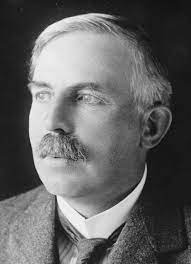 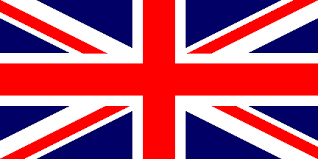 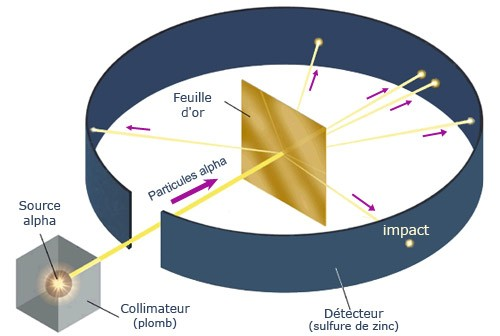 